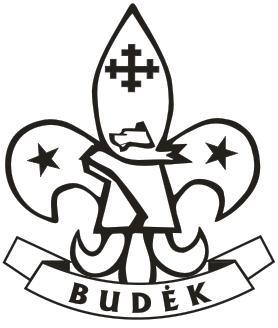 ŽEMAITIJOS SKAUTŲ ORGANIZACIJAUGDYMO PROGRAMAProgramos rengėjai:pat sk. Vykinta Zaleckytėvyresn. sk. sktn. Jurgita Girdvainienė2017 m.ĮVADASUgdymo programos tikslas: ugdyti organizacijos narius remiantis skautiška ideologija.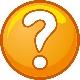 Kaip ugdymo programa įgyvendinama?Ugdymo programos įgyvendinimas apima tris etapus:PažinimąIšbandymą, išgyvenimąSupratimą / suvokimą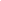 Šis trijų etapų įgyvendinimo procesas vyksta nuolat. Susipažinus su dalyku, jis yra išbandomas, išbandžius jis geriau suprantamas, suvokiamas, vyksta refleksija grupėje ar individualiai, ir vėl vyksta to paties dalyko gilesnis pažinimas arba naujas kito dalyko pažinimas ir t. t. Trijų etapų procesas gali vykti susipažįstant su nauja tema, vykti visus metus gyvenant skiltyje ar net kelerius metus – nuo vieno įžodžio iki kito įžodžio.Kokiomis formomis įgyvendinama ugdymo programa?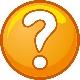 Programa įgyvendinama per:Skautišką veiklą – stovyklos, žygiai, sueigos, mokymai, renginiai, susitikimai;Visuomenės veiklą – akcijos, renginiai, valstybinės šventės, minėjimai;Bažnytinę veiklą – jaunimo dienos, rekolekcijos, bažnytinės šventės, religijos praktikavimas.KOMPETENCIJŲ UGDYMAS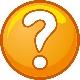 Kokios kompetencijos ugdomos?Skautų ugdymo programa ugdomos bendrosios kompetencijos:Komunikavimo – mokantis bendrauti, gebantis keistis informacija žmogus, valdantis žodinius ir nežodinius (ženklų, kūno kalbos, garsų ir kt.) informacijos perteikimo, gavimo ir supratimo būdus.Pažinimo – smalsus žmogus, kuriam rūpi patirti pažinimo džiaugsmą, perprasti naujus dalykus.Socialinė – sąmoningas, atsakingas ir aktyvus bendruomenės narys, gerbiantis kitus asmenis, mokantis tinkamai su jais bendradarbiauti.Iniciatyvumo ir kūrybingumo – žmogus, pasitikintis savo kūrybinėmis galiomis, gebantis naujai pritaikyti turimą informaciją, kelti naujas idėjas ir jas realizuoti.Asmeninė – orus, savimi pasitikintis, sąžiningas ir atsakingas žmogus, nebijantis susidurti su sunkumais, mokantis juos įveikti, vertinti save ir savo poelgius.Mokėjimo mokytis – savarankiškas, už savo tobulėjimą atsakingas žmogus, kuris geba kelti ir pasiekti tikslus, suvokti mokymosi visą gyvenimą svarbą.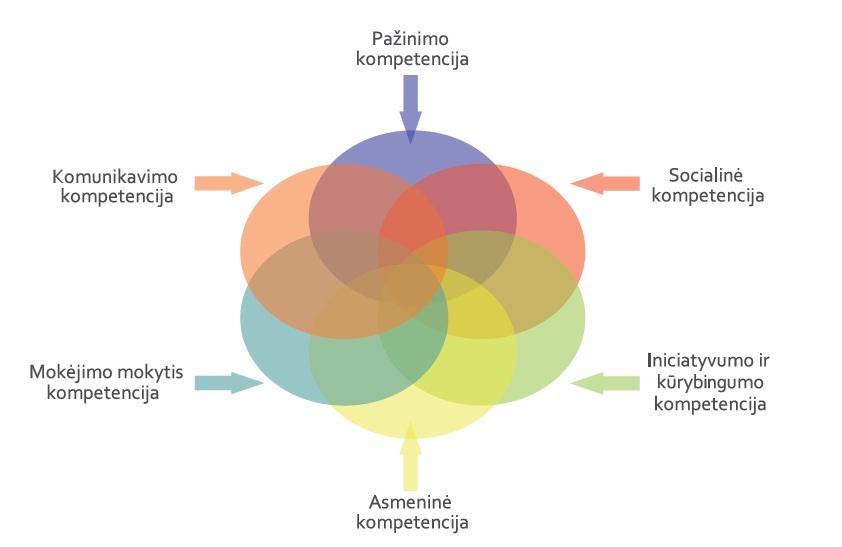 Bendrosios kompetencijos viena su kita yra labai susijusios, todėl itin svarbu to nepamiršti ugdant skautus. Kuo ugdymas bus platesnis, tuo sėkmingesnio rezultato pasieksime.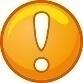 ŽODYNĖLISJAUNESNIŲJŲ SKAUTŲ UGDYMO PROGRAMA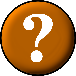 Koks yra jaunesniųjų skautų ugdymo programos pagrindas?Jaunesniųjų skautų ugdymo programa yra įgyvendinama „Džiunglių knygos“ principu. Būtent remiantis šiuo principu, jaunesniųjų skautų vienetas yra vadinamas gauja, o ne draugove. Gyvenimas gaujoje panašus į žaidimą, kurio metu vaikai pratinami gerai elgtis, po truputį darant įtaką jų pasaulėžiūrai, siekiant galimybę formuoti savo asmenybę ir kurti savą vertybių sistemą. Šis ugdymo procesas vyksta be prieštaravimų, be klasių ar pamokų, be reikalavimo atsiminti, be prizų ar bausmių. Ugdymas vyksta per žaidimą, vaidinimą, kuomet kiekvienas turi savo rolę. 7-11 metų vaikai yra kūrybingi ir be galo lakios vaizduotės. Jie įsivaizduoja esą įvairūs veikėjai. Šiuo atveju, mes sukuriame saugią erdvę istorijai vystytis, kurios visos idėjos, fantazijos ir simbolika yra pasirinktos iš Radjardo Kiplingo „Džiunglių knygos“. Knygoje kiekvienas knygos personažas, vaizduoja skirtingą charakterį, kuris padeda ugdyti jaunesnįjį skautą, o aprašomų gyventojų istorija perteikia daug vertybių ir elgesio modelių. Šiais modeliais remiasi ir ši ugdymo programa, kurioje kiekviena dalis atspindi tam tikrą knygos personažą.AKELA – gaujos vadas, stipriausias vilkas, yra pavyzdys visai gaujai. Jis orus, drąsus, teisingas, laikosi visų įstatymų bei moko pasitikėjimo savimi. BAGIRA – tamsi ir spindinti juodoji pantera, kuri pasižymi ypatinga fizine jėga. Vikri ir stipri, išmintinga, moka rūpintis savo kūnu, žino, ką sveika valgyti ir ką ne. Ji vaikus moko rūpintis savimi, tobulinti kūną ir saugoti sveikatą. KA – žavus ir smalsus smauglys. Inteligentiškas, sumanus ir gudrus, moko ūti įžvalgiu ir protingu. Jis geriausias vilkų draugas, skaninatis jų kūrybiškumą. BALU – šis griežtas, švelnus, išmintingas lokys yra džiunglių mokytojas. Jis moko visus džiunglių gyventojus gerbti vienas kitą, moko vilkiukus gaujos įstatymų, būti stipriais, principingai elgtis bei padeda išlaikyti draugišką atmosferą.RIKI – TIKI – TAVI – mažas, mylintis ir ištikimas mangustas, įkvepiantis vilkiukus ugdyti savo emocijas ir jausmus. Jis mielas ir švelnus, žinantis, kad dėkingumas ir jausmai yra išreiškiami ne tik glamonėmis, bet ir saugant mylimus žmones, padedant jiems, net jei tenka rizikuoti dėl jų savo gyvybe. KOTIKAS – jaunas, kilniaširdis ruoniukas, turintis nuotykių ieškotojo širdį, nenuilstamai siekiantis iš pažiūros neįmanomo idealo, yra solidarumo ir teisingumo simbolis. Jis drasus, užsispyręs, nuolat ieškantis nuotykių ruonis, pirmiausia pagalvojantis apie kitus, o tik paskui apie save. 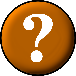 Kokio amžiaus vaikai ugdomi?Jaunesniųjų skautų ugdymo programa skirta 7-11 metų vaikams ugdyti.Jaunesniųjų skautų ugdymo programą sudaro septynios dalys:Skautamokslis – BALUMeilė Dievui – RIKI – TIKI - TAVIGamtamokslis – BALUSaviraišką ir kūrybiškumas – KASveikata  ir jos saugojimas – BAGIRAStovyklavimas ir iškylavimas – KOTIKASSavojo krašto ir aplinkos pažinimas – AKELAŽinių ir gebėjimų tinklelis. I amžiaus tarpsnis.Žinių ir gebėjimų tinklelis. II amžiaus tarpsnis.Žinių ir gebėjimų tinklelis. III amžiaus tarpsnis.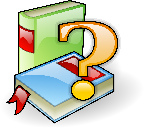 Kokia literatūra padės įgyvendinti programą?Jaunesniųjų skautų vadovo knygaJoseph Rudyard Kipling „Džiunglių knyga“ĮgūdisKartojimu įgytas sugebėjimas atlikti automatiškai kurį nors veiksmą.GebėjimasIšugdyti, išlavinti gabumai.KompetencijaTam tikros srities žinių, gebėjimų ir nuostatų visuma, įrodytas gebėjimas atlikti užduotis, veiksmus pagal sutartus reikalavimus (gebėjimas atlikti tam tikrą konkretų darbą). Dažnai apima ir tam tikras asmenines savybes (ar asmeninių savybių nebuvimą).AsmensNuostataSusidaręs nusistatymas vienodomis aplinkybėmis elgtis vienodai ar panašiai.PoreikisReikmė, ko nors reikiamybė, būtinumas.Amžiaus tarpsnisSritisŽinios ir gebėjimaiŽinios ir gebėjimaiI amžiaus tarpsnis7 m.1. Skautamokslis1. Skautamokslis1. SkautamokslisI amžiaus tarpsnis7 m.BALUBALUBALUI amžiaus tarpsnis7 m.Jaunesniųjų skautų ženklasAtpažįsta ir nusako, kas pavaizduota jaunesniųjų skautų ženkle.I amžiaus tarpsnis7 m.Jaunesniųjų skautų įstataiPadedamas vadovo išvardina jaunesniųjų skautų įstatus.I amžiaus tarpsnis7 m.Gaujos pažinimasŽino savo gaujos pavadinimą.Atpažįsta ir nusako gaujos simbolį.Išvardina gaujos draugų vardus.I amžiaus tarpsnis7 m.Džiunglių knygaSu gauja skaito „Džiunglių knygos“ istorijas.Išvardina „Džiunglių knygos“ personažus.I amžiaus tarpsnis7 m.PasisveikinimasMoka jaunesniųjų skautų pasisveikinimą.I amžiaus tarpsnis7 m.Šūkis, pošūkisPasako jaunesniųjų skautų šūkį ir pošūkį.I amžiaus tarpsnis7 m.RikiuotėsMoka pagrindines rikiuočių komandas (stovėti ramiai, laisvai, lygiuoti, išsiskaičiuoti).I amžiaus tarpsnis7 m.Kas yra skautas?Žino ir pasako, kas yra skautas ir kuo jis skiriasi nuo kitų žmoniųI amžiaus tarpsnis7 m.GamtamokslisGamtamokslisI amžiaus tarpsnis7 m.BALUBALUI amžiaus tarpsnis7 m. Metų laikaiIšvardina metų laikos ir paaiškina, kas kiekvienam metų laikui būdingaI amžiaus tarpsnis7 m. Aplinkos tvarkymasSu gauja dalyvauja aplinkos tvarkymo akcijoseI amžiaus tarpsnis7 m. AugmenijaAtpažįsta tris Lietuvoje augančius medžiusI amžiaus tarpsnis7 m. GyvūnijaAtpažįsta tris Lietuvoje gyvenančius gyvūnus Atpažįsta tris Lietuvoje gyvenančius paukščiusAtpažįsta tris naminius gyvūnus ir tris naminius paukščiusI amžiaus tarpsnis7 m.Meilė DievuiMeilė DievuiI amžiaus tarpsnis7 m.RIKI – TIKI – TAVIRIKI – TIKI – TAVII amžiaus tarpsnis7 m. DievasSavais žodžiais apibūdina Dievo sąvokąI amžiaus tarpsnis7 m. MaldaPaaiškina maldos prasmęMeldžiasi su gaujos draugais prieš valgįMoka paprašyti, atsiprašyti, padėkoti Dievui savais žodžiaisI amžiaus tarpsnis7 m. Šventės Išvardina pagrindines savo religijos šventes, jų prasmęI amžiaus tarpsnis7 m.Saviraiška ir kūrybiškumasSaviraiška ir kūrybiškumasSaviraiška ir kūrybiškumasI amžiaus tarpsnis7 m.KAKAKAI amžiaus tarpsnis7 m. DainosDainuoja kartu su savo gaujaI amžiaus tarpsnis7 m. ŽaidimaiLaikantis taisyklių žaidžia žaidimusI amžiaus tarpsnis7 m. PiešimasNupiešia bei nuspalvina Lietuvos Respublikos vėliavąI amžiaus tarpsnis7 m. Gerasis darbelisGamina dovanėles, atvirukus gaujos nariamsI amžiaus tarpsnis7 m.Sveikata ir jos saugojimasSveikata ir jos saugojimasSveikata ir jos saugojimasI amžiaus tarpsnis7 m.BAGIRABAGIRABAGIRAI amžiaus tarpsnis7 m. TvarkaStengiasi būti tvarkingas ir švarusSusitvarko savo užsiėmimų ir žaidimų vietą sueigų metuI amžiaus tarpsnis7 m. MitybaStengiasi valgyti sveiką ir įvairų maistąŽino maisto vertę ir pagarbiai su juo elgiasiĮvertina naujus patiekalus tik juos paragavus I amžiaus tarpsnis7 m. PagalbaŽino, kad įvykus nelaimei reikia kviesti suaugusį žmogųŽino pagalbos telefono numerį I amžiaus tarpsnis7 m.Stovyklavimas ir iškylavimasStovyklavimas ir iškylavimasI amžiaus tarpsnis7 m.KOTIKASKOTIKASI amžiaus tarpsnis7 m. Saugus elgesysSaugiai elgiasi sueigų metuSaugiai elgiasi su darbo įrankiais (peiliu, kastuvu ir pan.)Žino, kaip saugiai pereiti gatvę, keliąSaugiai elgiasi vandenyjeSaugiai elgiasi su ugnimiI amžiaus tarpsnis7 m. Iškylos Dalyvauja vienos dienos iškylose po savo miestą Dalyvauja vienos dienos iškylose į gamtąPasiruošia vienos dienos žygiui (su suaugusių pagalba)I amžiaus tarpsnis7 m. StovyklosNoriai dalyvauja organizacijos stovykloseI amžiaus tarpsnis7 m.Savojo krašto ir aplinkos pažinimasSavojo krašto ir aplinkos pažinimasSavojo krašto ir aplinkos pažinimasI amžiaus tarpsnis7 m.AKELAAKELAAKELAI amžiaus tarpsnis7 m. PrezidentasPasako Lietuvos Respublikos (LR) prezidento vardą ir pavardęI amžiaus tarpsnis7 m. Valstybinė vėliavaIšvardina valstybinės vėliavos spalvasI amžiaus tarpsnis7 m. HimnasSu gauja gieda LR himnąI amžiaus tarpsnis7 m. AdresasPasako savo adresąI amžiaus tarpsnis7 m. Šeimos nariaiPasako savo tėvelių, seserų ir/ar brolių vardus ir pavardesPasako savo tėvelių telefonų numerius bei darboviečių adresusAmžiaus tarpsnisSritisŽinios ir gebėjimaiŽinios ir gebėjimaiII amžiaus tarpsnis8-9 m.1. Skautamokslis1. Skautamokslis1. SkautamokslisII amžiaus tarpsnis8-9 m.BALUBALUBALUII amžiaus tarpsnis8-9 m.Jaunesniųjų skautų ženklasŽino ir paaiškina jaunesniųjų skautų ženkląII amžiaus tarpsnis8-9 m.Jaunesniųjų skautų įstataiIšvardina jaunesniųjų skautų įstatus, kiekvieną jų paaiškinaII amžiaus tarpsnis8-9 m.Gaujos pažinimasĮvardina ir paaiškina gaujos pavadinimą bei simbolįII amžiaus tarpsnis8-9 m.Džiunglių knygaPapasakoja bent vieną „Džiunglių knygos“ istorijąIšvardina ir apibūdina „Džiunglių knygos“ personažusII amžiaus tarpsnis8-9 m.PasisveikinimasSu gaujos nariais sveikinasi jaunesniųjų skautų pasisveikinimuII amžiaus tarpsnis8-9 m.Šūkis, pošūkisPasako jaunesniųjų skautų šūki ir pošūkį bei žino jų reikšmęII amžiaus tarpsnis8-9 m.ĮžodisPasako jaunesniųjų skautų įžodį ir žino jo reikšmęII amžiaus tarpsnis8-9 m.SaliutasMoka saliutuoti jaunesniųjų skautų saliutuII amžiaus tarpsnis8-9 m. Skautų įkūrėjasAtpažįsta ir žino pasaulio skautų įkūrėjo vardą, pavardę, tautybęII amžiaus tarpsnis8-9 m.RikiuotėsMoka pagrindines rikiuočių komandas ir jų laikosiMoka raportuotiII amžiaus tarpsnis8-9 m.KaklaraištisŽino jaunesniųjų skautų kaklaraiščio spalvą ir jos reikšmęPaaiškina kaklaraiščio prasmęBe vadovo pagalbos moka susilankstyti kaklaraištįII amžiaus tarpsnis8-9 m.MazgaiMoka rišti gerąjį mazgąMoka rišti draugystės mazgąII amžiaus tarpsnis8-9 m.GamtamokslisGamtamokslisII amžiaus tarpsnis8-9 m.BALUBALUII amžiaus tarpsnis8-9 m. Metų laikaiIšvardina metų laikos ir paaiškina, kas kiekvienam metų laikui būdingaII amžiaus tarpsnis8-9 m. Aplinkos tvarkymasSu gauja dalyvauja aplinkos tvarkymo akcijoseII amžiaus tarpsnis8-9 m. AugmenijaAtpažįsta penkis Lietuvoje augančius medžiusIšvardina bent dešimt Lietuvoje augančių augalų pavadinimųII amžiaus tarpsnis8-9 m. GyvūnaiAtpažįsta penkis Lietuvoje gyvenančius gyvūnus ir paukščiusPaaiškina kuo skiriasi naminiai gyvūnai ir paukščiai nuo laukiniųII amžiaus tarpsnis8-9 m.Meilė DievuiMeilė DievuiII amžiaus tarpsnis8-9 m.RIKI – TIKI – TAVIRIKI – TIKI – TAVIII amžiaus tarpsnis8-9 m. Maldos namaiPapasakoja apie savo religijos maldos namus, juose lankosiMoka pagarbiai elgtis maldos namuoseII amžiaus tarpsnis8-9 m.MaldaGeba sukurti savo maldą ir ja pasimelstiMoka savarankiškai pasimelsti prieš valgįMoka bent dvi savo išpažįstamo tikėjimo maldasII amžiaus tarpsnis8-9 m.GiesmėGieda drauge su gaujos nariaisII amžiaus tarpsnis8-9 m.Saviraiška ir kūrybiškumasSaviraiška ir kūrybiškumasII amžiaus tarpsnis8-9 m.KAKAII amžiaus tarpsnis8-9 m. PiešimasNupiešia ir papasakoja apie savo šeimąII amžiaus tarpsnis8-9 m. ŽaidimaiMoka pravesti bent penkis žaidimus gaujos/skilties nariamsII amžiaus tarpsnis8-9 m. ScenaGeba viešai dainuotiDalyvavo viešame gaujos pasirodymeII amžiaus tarpsnis8-9 m.KūrimasGeba spadaryti rankdarbįDalyvavo kuriant gaujos taisykles, tradicijasII amžiaus tarpsnis8-9 m. Gerasis darbelisDalyvauja gerojo darbelio akcijose (padeda savo šeimai, ligoniams, senesniems, jaunesniems, vaikų globos auklėtiniams ir panašiai)II amžiaus tarpsnis8-9 m. „Kimo“Su gauja aktyviai žaidžia „Kimo“ žaidimą (atminties lavinimo žaidimas)II amžiaus tarpsnis8-9 m.Sveikata ir jos saugojimasSveikata ir jos saugojimasII amžiaus tarpsnis8-9 m.BAGIRABAGIRAII amžiaus tarpsnis8-9 m. TvarkaŽino asmens higienos pagrindusII amžiaus tarpsnis8-9 m. SveikataŽino savo organizmo ypatumusIšvardina būdus apsisaugoti nuo saulės smūgioŽino kaip išvengti nušalimų ir nudegimų bei žino kaip elgtis jiems esantŽino saugaus eismo taisyklesII amžiaus tarpsnis8-9 m. PagalbaMoka dezinfekuoti ir sutvarstyti mažą žaizdąII amžiaus tarpsnis8-9 m.Stovyklavimas ir iškylavimasStovyklavimas ir iškylavimasII amžiaus tarpsnis8-9 m.KOTIKASKOTIKASII amžiaus tarpsnis8-9 m. Saugus elgesysSaugiai elgiasi su daro įrankiais (kirviu, peiliu, kastuvu ir pan.)II amžiaus tarpsnis8-9 m. IškylosDalyvauja vienos dienos iškylose po savo miestą bei susipažįsta su jame esančiais istoriniais ir kultūriniais paminklaisŽino kur yra autobusų ir/ar traukinių stotys, bažnyčia, policija, ligoninė ir pan.Iškylauja gamtoje su skilties/gaujos nariaisSavarankiškai pasiruošia vienos dienos iškylaiII amžiaus tarpsnis8-9 m. StovyklosAktyviai stovyklaujaII amžiaus tarpsnis8-9 m.Savojo krašto ir aplinkos pažinimasSavojo krašto ir aplinkos pažinimasII amžiaus tarpsnis8-9 m.AKELAAKELAII amžiaus tarpsnis8-9 m.MiestaiIšvardina didžiuosius Lietuvos miestus, apie juos papasakojaGeba Lietuvos piešinyje pažymėti savo gyvenamąją vietą ir tėvų kilimo vietąGeba pasakoti Vilniaus įkūrimo legendąII amžiaus tarpsnis8-9 m. TautosakaMoka paaiškinti bent tris patarlesŽino bent dvi lietuviškas pasakasII amžiaus tarpsnis8-9 m. Lietuvos istorijaŽino žymiausių Lietuvos kunigaikščių vardus Apibūdina, kas pavaizduota LR herbe – VytyjeAmžiaus tarpsnisSritisŽinios ir gebėjimaiŽinios ir gebėjimaiIII amžiaus tarpsnis10-11(12) m.SkautamokslisSkautamokslisSkautamokslisIII amžiaus tarpsnis10-11(12) m.BALUBALUBALUIII amžiaus tarpsnis10-11(12) m.Jaunesniųjų skautų įstatai.Išvardina jaunesniųjų skautų įstatus, kiekvieną jų paaiškina ir jais vadovaujasi skautiškame gyvenimeIII amžiaus tarpsnis10-11(12) m.Skautų įkūrėjasAtpažįsta ir žino Lietuvos skautų įkūrėjo vardą ir pavardę, tautybęAtpažįsta ir žino Žemaitijos skautų organizacijos įkūrėjo vardą, pavardę.III amžiaus tarpsnis10-11(12) m.Jaunesniųjų skautų globėjasŽino jaunesniųjų skautų globėjo vardąPapasakoja kuo globėjo gyvenimo istorija siejasi su jaunesniais skautaisIII amžiaus tarpsnis10-11(12) m.PasisveikinimasSu gaujos nariais sveikinasi jaunesniųjų skautų pasisveikinimuIII amžiaus tarpsnis10-11(12) m.Šūkis, pošūkisMoka jaunesniųjų skautų šūkį ir pošūkį, žino jų reikšmę ir jais vadovaujasi savo gyvenimeIII amžiaus tarpsnis10-11(12) m.SaliutasSaliutuoja jaunesniųjų skautų saliutu, žino jo reikšmęĮvardina didžiojo ir mažojo saliuto naudojimo aplinkybesIII amžiaus tarpsnis10-11(12) m.ĮžodisMoka jaunesniųjų skautų įžodį, jį paaiškina ir juo vadovaujasiIII amžiaus tarpsnis10-11(12) m.Skautų ženklasŽino ir apibūdina pasaulio skautų ženklą (lelijėlę)Žino ir apibūdina Žemaitijos skautų ženklą (lelijėlę su lokiu)III amžiaus tarpsnis10-11(12) m.LazdaIšsidrožė ir moka naudotis skautiška lazdaIII amžiaus tarpsnis10-11(12) m.RikiuotėsMoka išrikiuoti skilties/gaujos narius, moka raportuotiIII amžiaus tarpsnis10-11(12) m.UniformaŽino, kaip atrodo Žemaitijos skautų organizacijos uniformaPagarbiai elgiasi su uniforma/kaklaraiščiuIII amžiaus tarpsnis10-11(12) m.MazgaiMoka rišti slankiojantį mazgąMoka rišti „piemenų“ mazgąIII amžiaus tarpsnis10-11(12) m.GamtamokslisGamtamokslisGamtamokslisIII amžiaus tarpsnis10-11(12) m.BALUBALUBALUIII amžiaus tarpsnis10-11(12) m.Aplinkos tvarkymasSu gauja dalyvauja aplinkos tvarkymo akcijoseIII amžiaus tarpsnis10-11(12) m.Gamtos tyrinėjimasSu gaujos nariais tyrinėja gamtą (stebi vabzdžius, kurmerausius, skruzdėlynus)Atpažįsta penkias Lietuvoje augančias vaistažolesMoka su kompasu nustatyti šiaurę, pietus, rytus ir vakarusIII amžiaus tarpsnis10-11(12) m.Meilė DievuiMeilė DievuiIII amžiaus tarpsnis10-11(12) m.RIKI – TIKI – TAVIRIKI – TIKI – TAVIIII amžiaus tarpsnis10-11(12) m.MaldaSukūrė maldą šv. PranciškuiAktyviai dalyvauja bendroje maldojeGeba aktyviai dalyvavauti su skilties/gaujos nariais Mišiose/pamaldoseIII amžiaus tarpsnis10-11(12) m.ŠventėsŽino, apibūdina ir švenčia pagrindines savo išpažįstamo tikėjimo religines šventes drauge su gaujos nariaisIII amžiaus tarpsnis10-11(12) m.Gerasis darbelisStengiasi kasdien padaryti po gerąjį darbelį, paaiškina jo prasmęIII amžiaus tarpsnis10-11(12) m.Saviraiška ir kūrybiškumasSaviraiška ir kūrybiškumasIII amžiaus tarpsnis10-11(12) m.KAKAIII amžiaus tarpsnis10-11(12) m. ScenaGeba pademonstruoti savo kūrybinį talentą gaujos nariams Geba savarankiškai inscenizuoti „Džiunglių knygos“ istorijąIII amžiaus tarpsnis10-11(12) m.PiešimasNupiešia Žemaitijos skautų organizacijos ženklą (emblemą)Moka nupiešti „Džiunglių knygos personažus“III amžiaus tarpsnis10-11(12) m.KūrimasKuria gamtoje kompozicijas iš gamtinių medžiagų Vadovui padėjo organizuoti gaujos renginį Kuria šūkiusKuria skenduotes kartu su gaujos nariais Kuria gerojo darbelio akcijas (padeda savo šeimai, ligoniams, senesniems, jaunesniems, vaikų globos auklėtiniams ir panašiai)Geba parašyti ir išsiųsti laiškąIII amžiaus tarpsnis10-11(12) m.Sveikata ir jos saugojimasSveikata ir jos saugojimasIII amžiaus tarpsnis10-11(12) m.BAGIRABAGIRAIII amžiaus tarpsnis10-11(12) m. Sveika gyvensenaGeba sukurti ir pravesti mankštą gaujos nariamsĮvardina per didelio naudojimosi technologijomis žaląIII amžiaus tarpsnis10-11(12) m. MitybaŽino ką galima ir ko negalima valgytiIII amžiaus tarpsnis10-11(12) m. PagalbaMoka sustabdyti kraujavimą iš nosies Žino ką reikia daryti įvykus nelaimei (nuosekliai išvardina veiksmus)III amžiaus tarpsnis10-11(12) m.Stovyklavimas ir iškylavimasStovyklavimas ir iškylavimasIII amžiaus tarpsnis10-11(12) m.KOTIKASKOTIKASIII amžiaus tarpsnis10-11(12) m. Saugus elgesysMoka saugiai lipti į medį arba virveIII amžiaus tarpsnis10-11(12) m. Iškylos Apibūdina tinkamiausią vietą kurti laužuiMoka susikrauti kuprinę vienos dienos iškylaiDalyvauja gamtos tyrinėjimo iškyloseIII amžiaus tarpsnis10-11(12) m. StovyklosApibūdina tinkamiausią vietą statyti palapineiIII amžiaus tarpsnis10-11(12) m.Savojo krašto ir aplinkos pažinimasSavojo krašto ir aplinkos pažinimasIII amžiaus tarpsnis10-11(12) m.AKELAAKELAIII amžiaus tarpsnis10-11(12) m. Ženklai Žino ir paaiškina bent penkis kelio ženklusIII amžiaus tarpsnis10-11(12) m. LietuvaŽino kodėl švenčiama Vasario 16-ojiŽino kodėl švenčiama Kovo 11-ojiŽino kuo ypatinga Liepos 6-oji Žemėlapyje randa LietuvąŽemėlapyje nurodo Lietuvos kaimynines valstybesMoka sudainuoti bent dvi lietuvių liaudies dainasIšvardina didžiausius Žemaitijos miestus apie juos papasakojaIII amžiaus tarpsnis10-11(12) m.PasaulisIšvardina pagrindines pasaulio rases